                    FZ.2380.8.L.24.2024INFORMACJAO WYBORZE NAJKORZYSTNIEJSZEJ OFERTY	Na podstawie art. 253 ust. 2 ustawy Prawo zamówień publicznych Zamawiający informuje, że w postępowaniu prowadzonym w trybie podstawowym bez negocjacji na ZAKUP AKTUALIZACJ/SUBSKRYBCJI OPROGRAMOWANIA Z ZAKRESU INFORMATYKI ŚLEDCZEJ, REKONSTRUKCJI WYPADKÓW DROGOWYCH ORAZ DO NARZĘDZIA DIAGNOSTYCZNEGO POJAZDÓW (postępowanie nr 8/L/24) jako najkorzystniejsza została wybrana oferta Wykonawcy: Zadanie nr 1:CYBID Sp. z o.o., Sp. k.ul. Kuźnicy Kołłątajowskiej 15c/L2, 31-234 Krakówz ceną ofertową brutto: 47.724,00 złZadanie nr 2:VIPTRONIC Michał Kowalczykul. Górska 56, 32-447 Sieprawz ceną ofertową brutto: 9.520,00 złUzasadnienie wyboru: Zgodnie z art. 239 ust. 1 ustawy w/w oferta jest najkorzystniejsza na podstawie kryteriów oceny ofert określonych w dokumentach zamówienia.Punktacja przyznana złożonym w postępowaniu ofertom:Zadanie nr 1Zadanie nr 2    Sławomir WilczewskiBiałystok, dnia 10 kwietnia 2024 rokuBiałystok, dnia 10 kwietnia 2024 rokuBiałystok, dnia 10 kwietnia 2024 rokuBiałystok, dnia 10 kwietnia 2024 rokuBiałystok, dnia 10 kwietnia 2024 roku                         ZastępcaKomendanta Wojewódzkiego Policji w Białymstoku                         ZastępcaKomendanta Wojewódzkiego Policji w Białymstoku                         ZastępcaKomendanta Wojewódzkiego Policji w BiałymstokuNr ofertyNazwai adres WykonawcyCena brutto(w zł)100%1CYBID Sp. z o.o., Sp. k.ul. Kuźnicy Kołłątajowskiej 15c/L231-234 Kraków47.724,00 zł/ 100,00 pktNr ofertyNazwai adres WykonawcyCena brutto(w zł)100%2VIPTRONIC Michał Kowalczykul. Górska 56, 32-447 Siepraw9.520,00 zł/ 100,00 pkt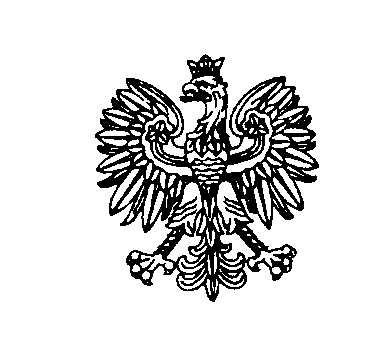 